Kedves Testvérek!Kérjük, amennyiben tehetik, adójuk 1+1 %-át a Magyar Katolikus Egyház, illetve a Kertvárosi Közösségi Életért Alapítvány számára ajánlják fel.Előbbivel egész egyházunkat, utóbbival kertvárosi egyházközségünk közösségi életét támogatják. Ily módon hozzátartozóik is segíthetik munkánkat.Görögkatolikus Parókia, 4400 Nyíregyháza, Legyező u. 3.www.kertvarosigorogok.huTel. 42/341-257; 30/415-50-92; E-mail: obbagyl@upcmail.huFelelős kiadó: Dr. Obbágy László parókusA KERTVÁROSIGÖRÖG KATOLIKUS EGYHÁZKÖZSÉG ÉRTESÍTŐJE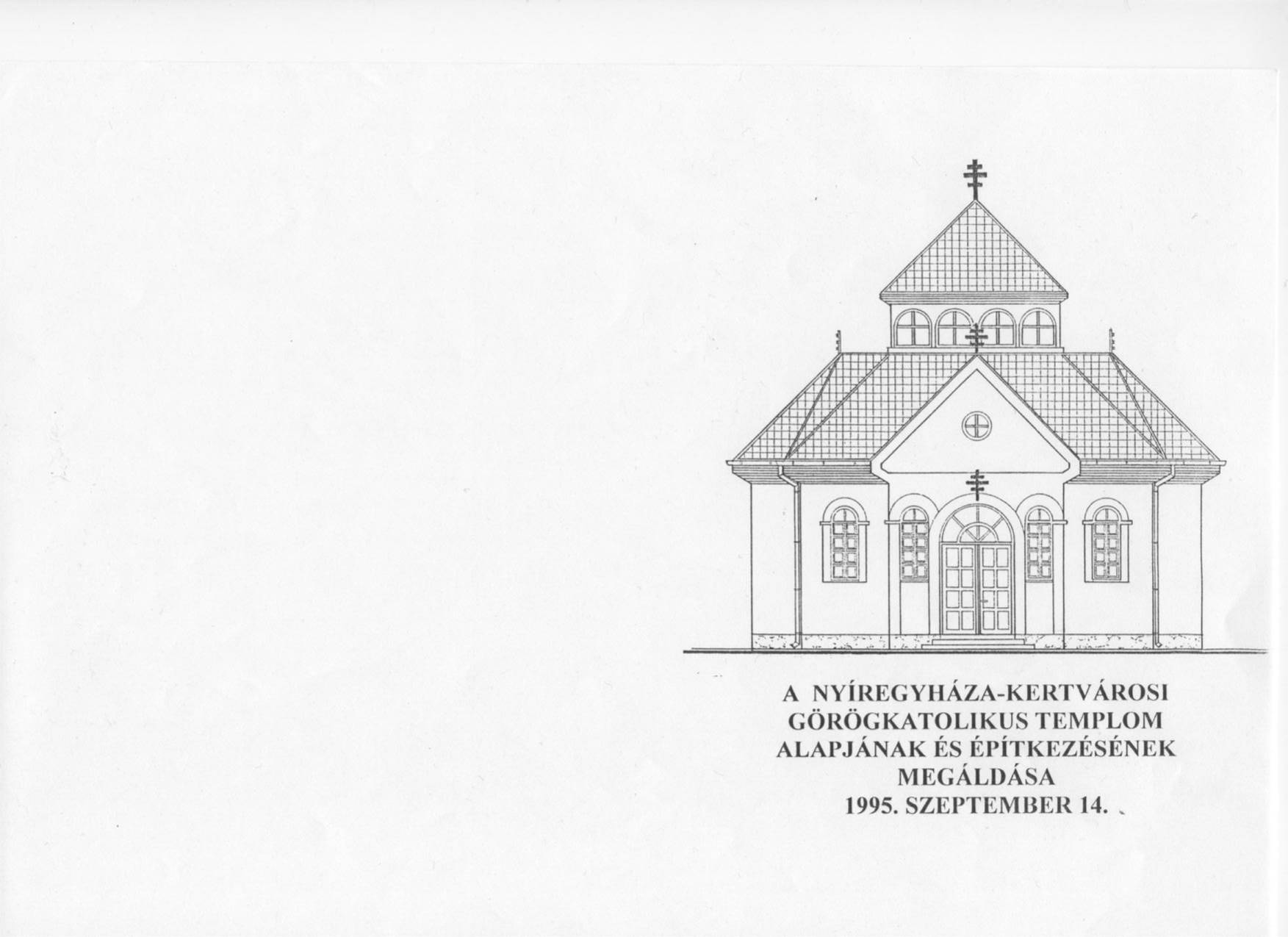 LEGYEZŐ2013. februárNAGYBÖJTGörögKatolikus Egyházunkban – hogy a böjt első hete is teljes legyen – nem hamvazószerdán, hanem ősi hagyományaink szerint két nappal korábban, hétfőn kezdődik a nagyböjt ideje. A böjt első napja szigorú böjt. Ez idén február 11-re esik. *	*	*Egy nem mindig könnyű böjti feladat:A MEGBOCSÁTÁSLétezik egy hihetetlenül bölcs afrikai törzsi szokás.
Amikor a törzsből valaki rosszat tesz a törzs egy másik tagjával, vagy fájdalmat okoz neki, akkor az illetőt kiállítják a falu közepére, és az egész törzs köréje gyűlik.
De ahelyett, hogy valami nyilvános büntetésben részesítenék, két napig folyamatosan sorolják neki mindazokat a jó dolgokat, amiket valaha is tett. Hogy miért?
Mert a törzs hisz abban, hogy minden egyes ember jónak születik, és szeretetre, békére és boldogságra vágyik. Csak néha, a mindezekre való törekvés közben hibákat vétünk.
És mivel a rossz cselekedeteket segélykiáltásként értelmezik, a törzs összegyűlik a társukért, és segítenek neki újra megtalálni önmagát, a jó természetét. Emlékeztetik őt arra, hogy ki is valójában. És erre néha mindenkinek szüksége van. Neked is! HÍREINKMivel 2013-ban Gyertyaszentelő Boldogasszony ünnepe (február 2.) szombati napra esik, szertartási rendünk szerint a Halottak Emlékezete (amelyet többnyire Halottak Szombatjának nevezünk) kivételesen csütörtökre kerül előre. Így tehát az idei első megemlékezésre (hramotára) január 31-én került sor. A további alkalmak: február 23. március 2. 9. május 18. A név szerinti megemlékezésre feliratkozás a templom előterében.A házszentelések időszaka miatt januárban felnőtt katekézis nem volt; a következő összejövetelt február 13-án tartjuk. Lelki fejlődésünk komolyan vétele és az egyházunk tanításában való elmélyülés mellett tanítványi tapasztalataink megosztása és a keresztény közösség megélése is célja ezeknek az alkalmaknak. Nyitott szívvel hívjuk és várjuk mindazokat, akik ezt a célt magukénak tekintik.A nagyböjt szerdáin és péntekein 17.30-kor Előszenteltek Liturgiáját végzünk templomunkban. Nem teljes a nagyböjti időszakunk, ha nem élünk a lelki mélységek e szertartásban megtapasztalható és a szív vágyát gazdagon betöltő ajándékával. – Jöjj, Testvérem! Időd, fáradságod bőségesen megtérül!*	*	*Betegek VilágnapjaÉvről évre február 11-én van a Betegek Világnapja. Egy volt tanítványom leveléből idézek: „Most Budapesten dolgozom a Vakok Batthyány Lajos Gyermekotthonában, ahol sérült (vak, mozgáskorlátozott, beszédhibás) gyermekeket gondozok. Közöttük döbbentem rá, milyen kezdetleges a hitem. Itt tapasztaltam meg az önzés nélküli szeretetet és bizalmat. … Intézményünkben tanul egy tizenöt éves, vak, mozgássérült, súlyos betegségben szenvedő, de ép értelmű kislány. Sajnos olyan betegségben szenved, amiben általában a tizennyolc évet nem érik meg a gyerekek, és ezt ő is tudja. Egyik este így imádkozott, amikor beléptem a szobájába: ’Atyám, tudom, hogy nem fogok meggyógyulni. Segíts, hogy amíg élek, örömet tudjak szerezni másoknak!’ Ezek után én csak azt tudtam mondani: ’Hiszek, Uram, segíts hitetlenségemen!’”Magam is megköszönöm a kertvárosi fekvőbetegek imádságát, türelmét, szenvedéseik felajánlását. Találkozásainkból személy szerint is sokat épülök, de hiszem, hogy áldozatuk egyházközségünk hátvédsorát is erősíti.Tájékoztató a kötelezően választható hit- és erkölcstan oktatás bevezetésével kapcsolatos kérdésekrőlKedves Szülők!Bizonyára többen értesültek már a 2013. szeptemberében bevezetésre kerülő kötelező erkölcstan, ill. az annak alternatívájaként választható hit-és erkölcstan oktatásról. Az alábbiakkal a kérdésben való tájékozódáshoz kívánunk segítséget nyújtani.Először is szeretnénk megköszönni, hogy vállalják gyermekeik keresztény nevelésének elsődleges és elidegeníthetetlen feladatát. Ennek jelentősége olyan nagy, hogy ha hiányzik, alig pótolható. Isten Önökre bízta gyermekeik testi-lelki szükségleteiről, vallási neveléséről való gondoskodást.A nevelés során a keresztény szülőknek joga, hogy olyan képzést válasszanak gyermekük számára, amely a legjobban segíti őket abban, hogy gyermekük evilági képzése és hitbeli fejlődése párhuzamosan haladhasson. Az órarendi keretbe beillesztett hit-és erkölcstan óra segítséget jelent abban, hogy a fiatalok megismerjék a hitet, amihez tartoznak. Bemutatja azokat a válaszokat, amelyet az Egyház ad a minden embert érintő alapvető egzisztenciális kérdésekre, a kultúránkban jelenlévő életszemléletre, azokra a fő erkölcsi kérdésekre, amelyekkel a mai ember találkozik. Rámutat az erkölcsi értékek egyedüli alapjára, Istenre, és Krisztusra, aki a megvalósításban tanítónk és példaképünk. Az embert a hit fényében, örök céljának összefüggésében szemléli.Mindezek miatt a katolikus hitoktatás nagy segítséget ad a gyermekek keresztény neveléséhez. Ezért felelősen buzdítunk minden kedves Szülőt, hogy gyermekeik számára kérjék a hittanoktatás biztosítását az iskolában.2013. szeptember 1-től az általános iskola 1. és 5. osztályában vezetik be a kötelező erkölcstant és a helyette választható hit- és erkölcstant, felmenő rendszerben. A teljes általános iskolai átállás várhatóan a 2016/17-es tanévre történik meg. *	*	*KOLIBA és GYERTYA
Szertartási könyvünk évről évre előírja nagyböjt első péntekén az előszenteltek liturgiájára a koliba áldás szertartását. A koliba egy édesség, melyet egyházunk a nagyböjt kezdetekor nyújt tagjainak. Egy édesség, melyben az Örök Élet „ízét” ízlelhetjük. Egy különleges édesség, mely megsejtetheti velünk nagyböjtünk s egész életünk célját, segítheti lemondásunkat, melyet csakis az igazi „édességért", Isten Országának elnyeréséért érdemes vállalnunk. Szolgálja idei kolibánk is hitünk örömének megerősödését!Templomi gyertyáinkat, amelyek fényükkel és „önfeláldozásukkal” nap mint nap segítik imádságainkat, az idei esztendőtől kezdve dámóci szerzetes nővéreink készítik. Legyenek benne ők is fohászainkban!RENDELKEZŐ NYILATKOZATA BEFIZETETT ADÓ EGY SZÁZALÉKÁRÓLA kedvezményezett neve: MAGYAR KATOLIKUS EGYHÁZEzzel a nyilatkozattal a Magyar Katolikus Egyház javára rendelkezhet.Erre a nyilatkozatra ne írjon semmit, különben rendelkezése érvénytelenné válik.Tennivalók:Ezt a nyilatkozatot tegye egy olyan méretű borítékba, amely éppen meghaladja e rendelkező nyilatkozat méretét! A kisborítékon tüntesse fel nevét, állandó (bejelentett) lakcímét és adóazonosító jelét!A civil szervezet adataival kitöltött (adójának másik 1%-áról szóló) rendelkező nyilatkozatot is ugyanebbe a kisborítékba tegye!Zárja le és írja alá a kisborítékot a hátoldalon úgy, hogy aláírása átnyúljon a ragasztáson!A kisborítékot küldje be, vagy adja le!RENDELKEZŐ NYILATKOZATA BEFIZETETT ADÓ EGY SZÁZALÉKÁRÓLA kedvezményezett adószáma:A kedvezményezett neve: (nem kötelező kitölteni)Kertvárosi Közösségi Életért AlapítványEzzel a nyilatkozattal az Ön által kiválasztott civil szervezet (alapítvány, egyesület, stb.) javára rendelkezhet. Kérjük, mindenképpen töltse ki a fenti adószám rovatot!TENNIVALÓKEzt a nyilatkozatot tegye egy olyan méretű borítékba, amely éppen meghaladja e rendelkező nyilatkozat méretét! A kisborítékon tüntesse fel nevét, állandó (bejelentett) lakcímét és adóazonosító jelét!A másik (egyházi 1%-áról) rendelkező nyilatkozatot is ugyanebbe a kisborítékba tegye!Zárja le és írja alá a kisborítékot a hátoldalon úgy, hogy aláírása átnyúljon a ragasztáson!A kisborítékot küldje be, vagy adja le!A HÁZASSÁG HETEAngliából indult el az a kezdeményezés, mely Valentin-nap környékén minden évben egy hétig a házasság fontosságára irányítja az emberek figyelmét. A házasságban a felek megtapasztalhatják a feltétel nélküli szeretet, a hűség és az őszinte megbocsátás értékét egy nekik rendelt, de nem tökéletes társon keresztül. A házasságban egy férfi és egy nő saját elhatározásából elkötelezi magát, hogy egymás bátorítására, segítésére és védelmére törekedjen egész életében. Ilyen módon a házasság felelősség-teljes, biztonságos és meghitt közösséget jelent számukra, és áldásul szolgál életük minden más területén is.A házasság hete olyan széles körű összefogásra törekszik, mely gyakorlati példamutatással, tudományos kutatások eredményeivel, bibliai és erkölcsi érvekkel támasztja alá a házasság örökkévaló értékét. Nyíltan beszél a házasság mindennapi valóságáról, örömeiről és feszültségeiről. Igyekszik bölcs és gyakorlati tanácsokkal ellátni a házasokat és házasulandókat, valamint a teljes helyreállás reményét ébren tartani azokban, akiknek a kapcsolata válságban van, illetve valamilyen ok miatt megszakadt.Kéz a kézben – Variációk több témáraBeszélgetés a Házasság Hete 2013  arcaival, Várnagy Andreával s Farkas ZsolttalSajátos zenei missziót folytat a Várnagy Andrea – Farkas Zsolt zongoraművész házaspár, akik közel egy évtizede a színpadon is egy párt alkotnak. A hazai és külföldi fellépéseik mellett Zeneképzelet című négykezes koncertjeikkel járják az országot: zongoráznak kis falvak művelődési házaiban, iskolák tornatermeiben, muzsikálnak gyermek- és ifjúsági programokon.Harmóniáról árulkodik, ahogy egyszerre mozdulnak a pódiumon. Szinte még levegőt is ugyanakkor vesznek. Mióta játszanak négykezeseket?Zs.: Másfél éves lehetett a középső gyermekünk, Lili, és Andinak több év kihagyás után egyre jobban hiányzott a pódium. Egy alkalommal meghívtak minket egy felújított kastély megnyitási ünnepségére, ott játszottunk először négykezest. Óriási sikere lett, éreztük, hogy folytatnunk kell.Ezeket a darabokat nemcsak előadni, hanem próbálni is együtt kell. Mit csinálnak ilyenkor a gyerekekkel?Zs.: Laura (Lala) és Lili hihetetlenül nyugodt, kiegyensúlyozott baba volt. Órákat játszottak mellettünk, sőt egy idő után észrevettük, hogy a hallott műveket dúdolják. Ez segített később a Zeneképzelet című lemezeink anyagának válogatásában is, ők voltak a mi első rajongóink. Egyébként a cédék rájuk is nagy hatással voltak: Lala az irodalom, a versmondás irányába, Lili pedig a zene felé indult.A.: A koncertek alatt a nagyszülők voltak velük, később pedig már örömmel jöttek meghallgatni bennünket. Előfordult, hogy Bécsben a nővérei vigyáztak a kicsi Lócira az öltözőben, amíg mi muzsikáltunk. Kedves élményünk, amikor az egyik bécsi előadásunk végén a két testvére kezét fogva hátul betotyogott. A közönségA HÁZASSÁG HETEAngliából indult el az a kezdeményezés, mely Valentin-nap környékén minden évben egy hétig a házasság fontosságára irányítja az emberek figyelmét. A házasságban a felek megtapasztalhatják a feltétel nélküli szeretet, a hűség és az őszinte megbocsátás értékét egy nekik rendelt, de nem tökéletes társon keresztül. A házasságban egy férfi és egy nő saját elhatározásából elkötelezi magát, hogy egymás bátorítására, segítésére és védelmére törekedjen egész életében. Ilyen módon a házasság felelősség-teljes, biztonságos és meghitt közösséget jelent számukra, és áldásul szolgál életük minden más területén is.A házasság hete olyan széles körű összefogásra törekszik, mely gyakorlati példamutatással, tudományos kutatások eredményeivel, bibliai és erkölcsi érvekkel támasztja alá a házasság örökkévaló értékét. Nyíltan beszél a házasság mindennapi valóságáról, örömeiről és feszültségeiről. Igyekszik bölcs és gyakorlati tanácsokkal ellátni a házasokat és házasulandókat, valamint a teljes helyreállás reményét ébren tartani azokban, akiknek a kapcsolata válságban van, illetve valamilyen ok miatt megszakadt.Kéz a kézben – Variációk több témáraBeszélgetés a Házasság Hete 2013  arcaival, Várnagy Andreával s Farkas ZsolttalSajátos zenei missziót folytat a Várnagy Andrea – Farkas Zsolt zongoraművész házaspár, akik közel egy évtizede a színpadon is egy párt alkotnak. A hazai és külföldi fellépéseik mellett Zeneképzelet című négykezes koncertjeikkel járják az országot: zongoráznak kis falvak művelődési házaiban, iskolák tornatermeiben, muzsikálnak gyermek- és ifjúsági programokon.Harmóniáról árulkodik, ahogy egyszerre mozdulnak a pódiumon. Szinte még levegőt is ugyanakkor vesznek. Mióta játszanak négykezeseket?Zs.: Másfél éves lehetett a középső gyermekünk, Lili, és Andinak több év kihagyás után egyre jobban hiányzott a pódium. Egy alkalommal meghívtak minket egy felújított kastély megnyitási ünnepségére, ott játszottunk először négykezest. Óriási sikere lett, éreztük, hogy folytatnunk kell.Ezeket a darabokat nemcsak előadni, hanem próbálni is együtt kell. Mit csinálnak ilyenkor a gyerekekkel?Zs.: Laura (Lala) és Lili hihetetlenül nyugodt, kiegyensúlyozott baba volt. Órákat játszottak mellettünk, sőt egy idő után észrevettük, hogy a hallott műveket dúdolják. Ez segített később a Zeneképzelet című lemezeink anyagának válogatásában is, ők voltak a mi első rajongóink. Egyébként a cédék rájuk is nagy hatással voltak: Lala az irodalom, a versmondás irányába, Lili pedig a zene felé indult.A.: A koncertek alatt a nagyszülők voltak velük, később pedig már örömmel jöttek meghallgatni bennünket. Előfordult, hogy Bécsben a nővérei vigyáztak a kicsi Lócira az öltözőben, amíg mi muzsikáltunk. Kedves élményünk, amikor az egyik bécsi előadásunk végén a két testvére kezét fogva hátul betotyogott. A közönségmegfordult, és már nem is minket, hanem őket tapsolta meg. Valahogy így érezzük mi is: a legbüszkébbek rájuk vagyunk.Önök előtt volt családi példa? Honnan indult a művészi pályájuk?A.: A szüleim nem arról álmodtak, hogy zongoraművész leszek, édesapám jogásznak szánt. A szombathelyi konzervatórium elvégzése után Győrbe jártam főiskolára, majd Münchenbe és Dortmundba zeneakadémiára.Zs.: Rólam viszonylag korán kiderült, hogy jó a hallásom, hatévesen kezdtem el zongorázni. Eleinte a szüleim noszogatására, később már saját magamtól is szívesen leültem gyakorolni. Tulajdonképpen nálunk sosem volt kérdés, hogy milyen hivatást válasszak. Én is Győrben végeztem a főiskolát és Münchenben a zeneakadémiát.Hogyan találtak egymásra?A.: Romantikus, de igaz: szerelem volt első látásra. Egyszerre felvételiztünk a főiskolára. Ekkor láttam először Zsoltot, és abban a pillanatban, amikor rám nézett, éreztem, hogy ő lesz a férjem.Házaspárként hogyan kovácsolódtak össze?A.: Sok magasságot és mélységet is meg kellett élnünk közösen, mire rájöttünk, hogy ha a kérdéseinkre a választ rossz helyről várjuk, akkor az csak kudarcokhoz és fájdalomhoz vezet. Különös kiváltság számunkra, hogy Isten párhuzamosan munkálkodott mindkettőnk szívében, és hitre juthattunk.Milyen kézzelfogható változást hozott ez a döntés az életükben?A.: Ahhoz tudnám hasonlítani, mint amikor Lócival leültünk építeni, és csak úgy, találomra raktuk egymásra a kockákat. Ő alig várta, hogy ledöntse és új sorrendben építse föl. Amint úgy ítélte meg, hogy így már jó lesz, láthatóan elégedetté vált. Hasonló történt velünk is, amikor hitre jutottunk: a magunkkal hozott emberi tulajdonságaink ugyan megmaradnak, de Isten Igéje megváltoztatja a dolgok fontossági sorrendjét, és minden a helyére került. Meggyőződésünk, hogy az emberi boldogságnak ez a kulcsa.Zs.: A kimondott szavaknak mindig erejük van, így annak is, ha bocsánatot tudunk kérni egymástól. A konfliktusaink kezelésében nagy szerepe van a humornak is, hiszen egy-egy megmosolyogtató mondat könnyebbé teszi a mindennapi terhek cipelését. Baj, ha túlságosan komolyan vesszük, túl fontosnak tartjuk magunkat.Gondolom, a három gyermek, az anyagiak megteremtése, a művészlét továbbra is hoz megoldandó kérdéseket.Zs.: A koncertek szervezése, a lehetőségek keresése rengeteg energiát vesz el az alkotástól. Muszáj több lábon állnunk, a hazai és bécsi koncertjeink mellett jelenleg három helyen is tanítok. Nagyon szeretem, de ez bizony fárasztó.A.: Nemrégiben – Lóci születése után – Isten fizikai szenvedést is megengedett az életemben. Kétségbeesett, küzdelmes időszak volt. A sok fájdalom, könny és vívódás közepette ismét átéltük, hogy csak egymásra számíthatunk, és csak Istenben bízhatunk. Naponkénti valóság lett számunkra az ígérete:„Én veletek vagyok minden napon a világ végezetéig.”megfordult, és már nem is minket, hanem őket tapsolta meg. Valahogy így érezzük mi is: a legbüszkébbek rájuk vagyunk.Önök előtt volt családi példa? Honnan indult a művészi pályájuk?A.: A szüleim nem arról álmodtak, hogy zongoraművész leszek, édesapám jogásznak szánt. A szombathelyi konzervatórium elvégzése után Győrbe jártam főiskolára, majd Münchenbe és Dortmundba zeneakadémiára.Zs.: Rólam viszonylag korán kiderült, hogy jó a hallásom, hatévesen kezdtem el zongorázni. Eleinte a szüleim noszogatására, később már saját magamtól is szívesen leültem gyakorolni. Tulajdonképpen nálunk sosem volt kérdés, hogy milyen hivatást válasszak. Én is Győrben végeztem a főiskolát és Münchenben a zeneakadémiát.Hogyan találtak egymásra?A.: Romantikus, de igaz: szerelem volt első látásra. Egyszerre felvételiztünk a főiskolára. Ekkor láttam először Zsoltot, és abban a pillanatban, amikor rám nézett, éreztem, hogy ő lesz a férjem.Házaspárként hogyan kovácsolódtak össze?A.: Sok magasságot és mélységet is meg kellett élnünk közösen, mire rájöttünk, hogy ha a kérdéseinkre a választ rossz helyről várjuk, akkor az csak kudarcokhoz és fájdalomhoz vezet. Különös kiváltság számunkra, hogy Isten párhuzamosan munkálkodott mindkettőnk szívében, és hitre juthattunk.Milyen kézzelfogható változást hozott ez a döntés az életükben?A.: Ahhoz tudnám hasonlítani, mint amikor Lócival leültünk építeni, és csak úgy, találomra raktuk egymásra a kockákat. Ő alig várta, hogy ledöntse és új sorrendben építse föl. Amint úgy ítélte meg, hogy így már jó lesz, láthatóan elégedetté vált. Hasonló történt velünk is, amikor hitre jutottunk: a magunkkal hozott emberi tulajdonságaink ugyan megmaradnak, de Isten Igéje megváltoztatja a dolgok fontossági sorrendjét, és minden a helyére került. Meggyőződésünk, hogy az emberi boldogságnak ez a kulcsa.Zs.: A kimondott szavaknak mindig erejük van, így annak is, ha bocsánatot tudunk kérni egymástól. A konfliktusaink kezelésében nagy szerepe van a humornak is, hiszen egy-egy megmosolyogtató mondat könnyebbé teszi a mindennapi terhek cipelését. Baj, ha túlságosan komolyan vesszük, túl fontosnak tartjuk magunkat.Gondolom, a három gyermek, az anyagiak megteremtése, a művészlét továbbra is hoz megoldandó kérdéseket.Zs.: A koncertek szervezése, a lehetőségek keresése rengeteg energiát vesz el az alkotástól. Muszáj több lábon állnunk, a hazai és bécsi koncertjeink mellett jelenleg három helyen is tanítok. Nagyon szeretem, de ez bizony fárasztó.A.: Nemrégiben – Lóci születése után – Isten fizikai szenvedést is megengedett az életemben. Kétségbeesett, küzdelmes időszak volt. A sok fájdalom, könny és vívódás közepette ismét átéltük, hogy csak egymásra számíthatunk, és csak Istenben bízhatunk. Naponkénti valóság lett számunkra az ígérete:„Én veletek vagyok minden napon a világ végezetéig.”